Почтовые отделения Красноярского края изменят график работы в связи с Днем народного единства 3 ноября, в четверг, почтовые отделения по всей стране закроются на час раньше.День народного единства, 4 ноября, станет выходным для всех почтовых отделений. 5 ноября отделения Почты России будут принимать клиентов в обычном режиме.График работы некоторых городских и сельских отделений может отличаться. Найти на карте ближайшее открытое почтовое отделение или уточнить режим работы можно в мобильном приложении Почты и на сайте pochta.ru. ПРЕСС-РЕЛИЗ                                                                            2 ноября 2022  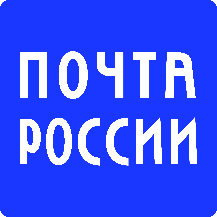 